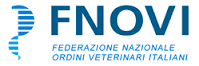 Comunicato stampa ROMANO MARABELLI: “LA GIUSTIZIA HA FATTO IL SUO CORSO”Il segretario generale del Ministero della Salute, prosciolto in seguito all'inchiesta sul presunto traffico di virus, ha ricevuto il premio "Il Peso delle Cose", conferitogli dalla FNOVI (Federazione Nazionale degli Ordini dei Veterinari Italiani) nel corso del Consiglio Nazionale di Roma. "Io e i miei colleghi siamo stati vittime di una tempesta perfetta"."Ringrazio la categoria dei veterinari per questo riconoscimento e per la vicinanza dimostratami in un momento davvero difficile della mia vita personale e professionale. Io e i miei colleghi coinvolti in questa vicenda siamo stati vittime di una vera e propria tempesta perfetta, caratterizzata da una serie di concause scatenanti. Quello che posso dire è che la giustizia ha fatto il suo corso dimostrando l'infondatezza delle accuse" è questo il commento visibilmente commosso di Romano Marabelli, segretario generale del Ministero della Salute, a margine della consegna del premio "Il Peso delle Cose" conferitogli dalla FNOVI (Fedazione Nazionale degli Ordini dei Veterinari Italiani). Marabelli si era autosospeso dall'incarico di Capo del Dipartimento della Sanità Pubblica Veterinaria, in seguito alle accuse mosse nell'ambito dell'inchiesta sul presunto traffico di virus. È stato poi prosciolto poiché "Il fatto non sussiste". Roma, 19 luglio 2016 										Ufficio StampaSegni e SuoniInfo:Tel. 071//2905005 info@segniesuoni.it